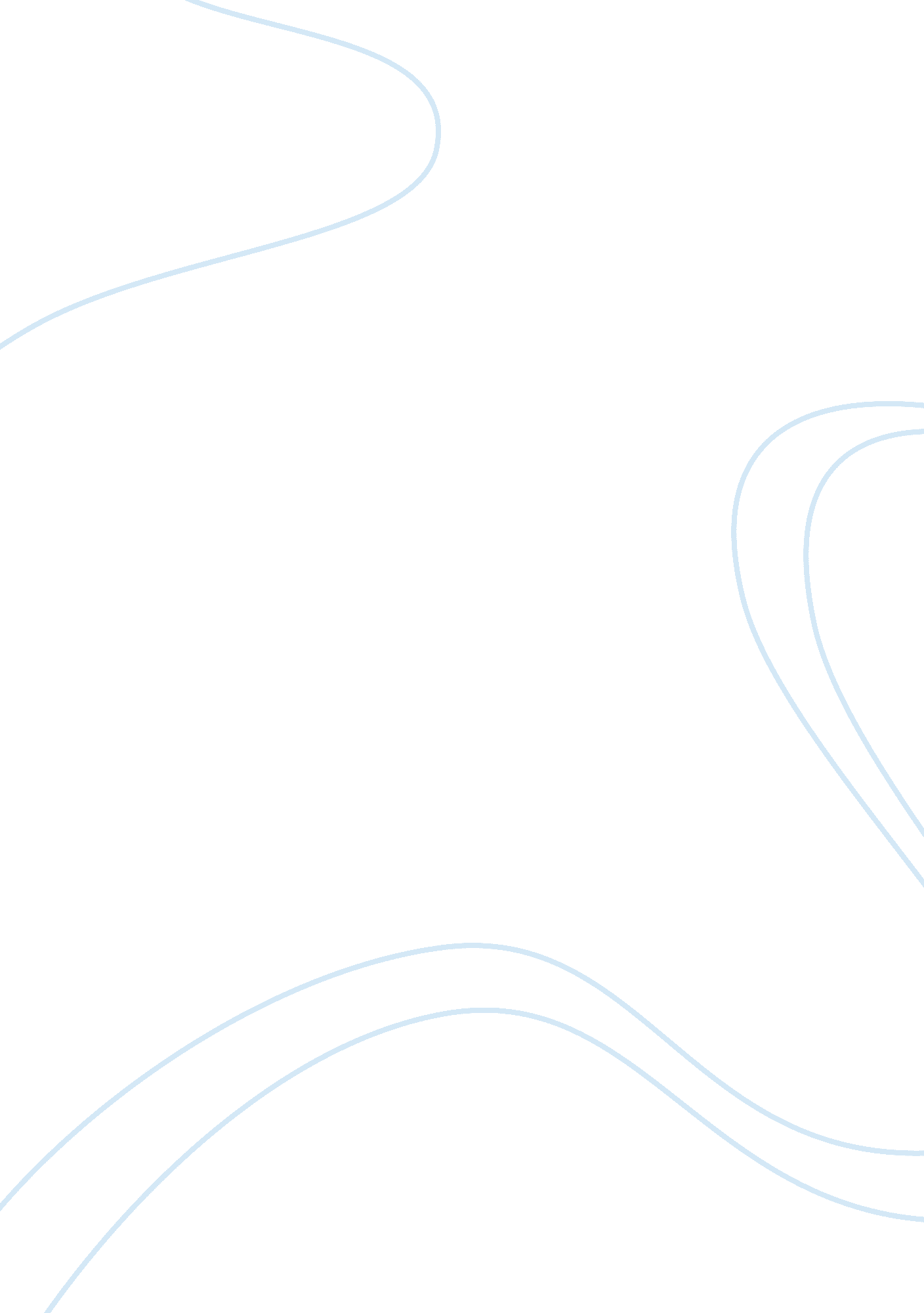 Organ donation persuasive essayHealth & Medicine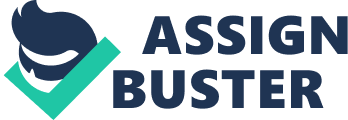 THESIS: The need is perpetually growing for organ donors and it's very simple to become one and help save a life. Transplantation gives hope to thousands of people with organfailureand helps provide new life for those living on borrowed time. Introduction “ Life is like an onion, you peel it off one layer at a time, and sometimes you weep. ” (Carl Sandburg) By this time tomorrow, eighteen people would have died because they did not receive a lifesaving transplant. According to the United Network for Organ Sharing, as of March 23, 2013, 117, 578 people are waiting for an organ, and every 16 min a new name is added to the list. http://optn. transplant. hrsa. gov/) For weeks, and even months, families wait with baited breath to see if some selfless person will willingly give up their organs to give another person life. The problem today is not just the lack of organs but it's also the lack of people willing to help those in need by giving said organs. The need is perpetually growing for organ donors and it's very simple to become and organ donor. Transplantation gives hope to thousands of people with organ failure and helps provide new life for those living on borrowed time. To give an organ b. 18 people will die each day waiting for one and one organ donor can save up to 8 lives. II. Thesis: The need is constantly growing for organ donors and it is very simple to become one. Transplantation gives hope to thousands of people with organ failure and provides many others with renewed lives. III. Preview: Today, I am going to discuss what organ donation is, what organs can be donated, how it works, myths about organ donation, how to become an organ donor, and the benefits of being one. Hopefully after I have discussed these issues, you will realize how important this topic truly is and become one yourself and give the gift of life. IV. Credibility Statement: I myself am a registered organ donor, so this topic is of great importance to me. It has impacted me in a major way. My cousin had a son born with hydrocephalus and cerebral palsy. He died in early March, three days before his fifth birthday. My cousin made the heroic decision to donate some of his organs, and has thus far changed two peoples’ lives. Also, my mother was born with pancreas divisum, in which... 